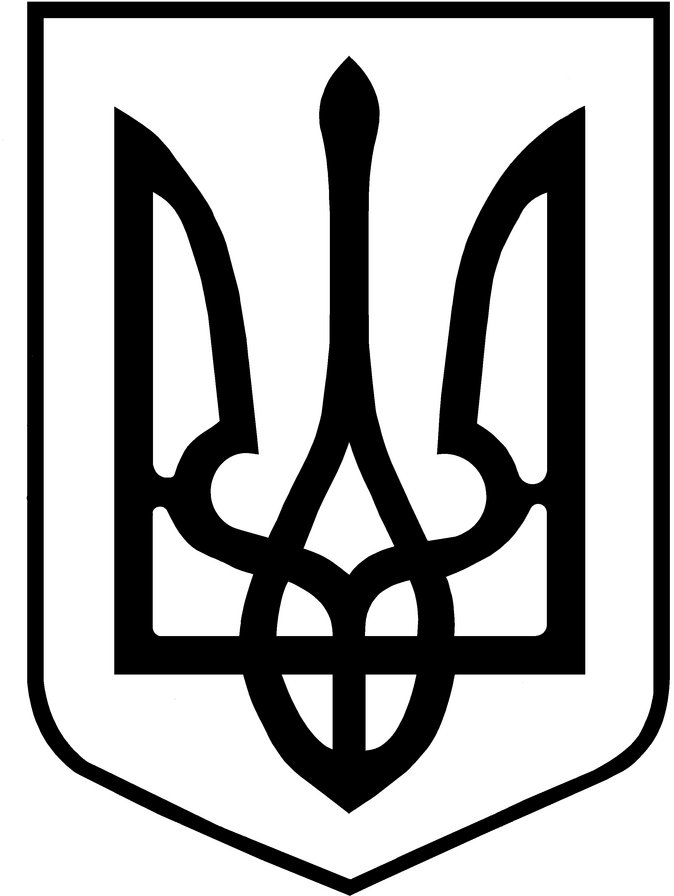 УКРАЇНА      РУЖИНСЬКА  ГІМНАЗІЯНАКАЗ30 червня  2020 року                          смт Ружин                                     № 27 Щодо безпеки життєдіяльностіучасників освітнього процесуна час  літніх канікул На виконання листа обласного управління від 22.06.2020 № 2083-2/3-20,  та з метою запобігання нещасним випадкам, посилення контролю за збереженням життя й здоров’я здобувачів освіти, здійснення заходів  з охорони праці, безпеки життєдіяльності, цивільного захисту,  попередження надзвичайних ситуацій в закладі освітиНАКАЗУЮ:1. Класним керівникам та класоводам:1.1. Вжити дієвих заходів щодо збереження життя та здоров’я дітей під час  відпочинку  влітку 2020 року.1.2.Дистанційно провести  первинні інструктажі з безпеки життєдіяльності учасників освітнього процесу  щодо безпеки життєдіяльності під час літніх канікул (про дотримання правил пожежної безпеки, електробезпеки, безпеки дорожнього руху, поведінки в громадських місцях,  поводження з незнайомими людьми та предметами, користування громадським транспортом, поводження на річках та водоймах, дії в умовах підвищення температури  з метою запобігання  поширенню  гострої  респіраторної хвороби COVID-19, спричиненої коронавірусом SARS-CoV-2,  попередження випадків перегрівання на сонці, профілактики шлунково-кишкових захворювань,  норм виробничої санітарії, порядку дій у випадку надзвичайних ситуацій тощо)     за  відповідними інструкціями  з реєстрацією у  журналах.1.3. Завгоспу гімназії Марусенку О.М. забезпечити контроль за організацією режиму  роботи в закладі освіти на період  літніх канікул, проведення позапланових інструктажів зі  сторожем  та черговими щодо додержання правил пожежної безпеки  та збереження майна. 1.4. Провести  роз’яснювальну роботу серед педагогічних працівників, батьків, опікунів вихованців та учнів щодо попередження нещасних випадків під час літнього відпочинку. 2. Контроль за виконанням цього наказу залишаю за собою.Директор гімназії:                          Г.М.Вардецький